Till provet i spanska  åk 7 (kap.6-9)(Provet är torsdag 12/12)Du kommer att visa dina förmågor i följande moment:Beskrivningar- kunna beskriva hur någon ser ut, tex  lång, kort, ljushårig , mörkhårig .Du kan skriva datum på spanska med bokstäver.Årstider – tänk på att använda rätt artikel framför om ordet står i bestämd form! Släktord –farmor,morfar,mamma ,pappa, syskon etc. kap.6, sid 24 i textbok)Fritidsuppgift-kunna berätta lite om din fritid  (Se kapitel 8 sid 30-31 i textbok)) Översätta några meningar och uttryck från kapitel 6-9.Klockan-du visar att du kan skriva vilken tid olika klockor visar.(Se kap.9, sid 32 i textboken hur man berättar vad klockan är.)Saludos…. /Peter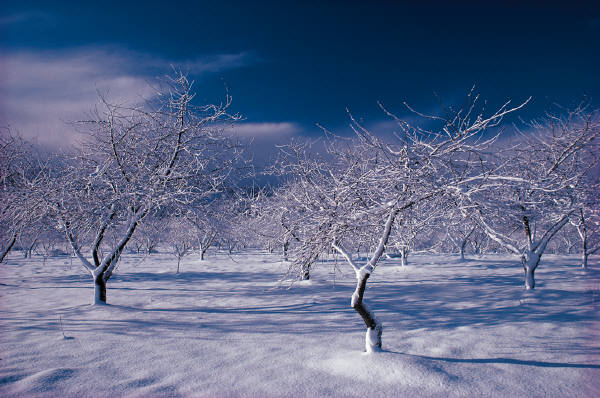 